Escuela Técnica Superior de Ingenieros Industriales y de Telecomunicación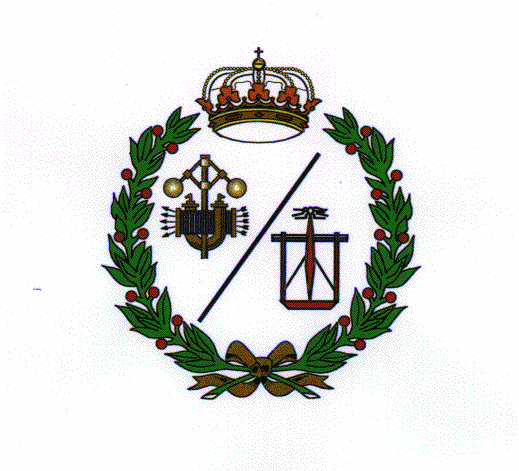 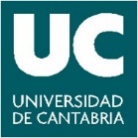 Alumnos que participan en programas de movilidad académica en el Grado en Ingeniería en Electrónica Industrial y Automática. Curso 2019-2020Universidad/PaísNº de alumnosUniversity of technology Sydney/Australia1University of Central Florida/USA1Univerza V Mariboru/Eslovenia1Oslo Metropolitan University/Noruega1Universitat Siegen/Alemania1Universidad de Málaga/España2Universidad de Las Palmas/España1Total8